Wir danken unseren Sponsoren: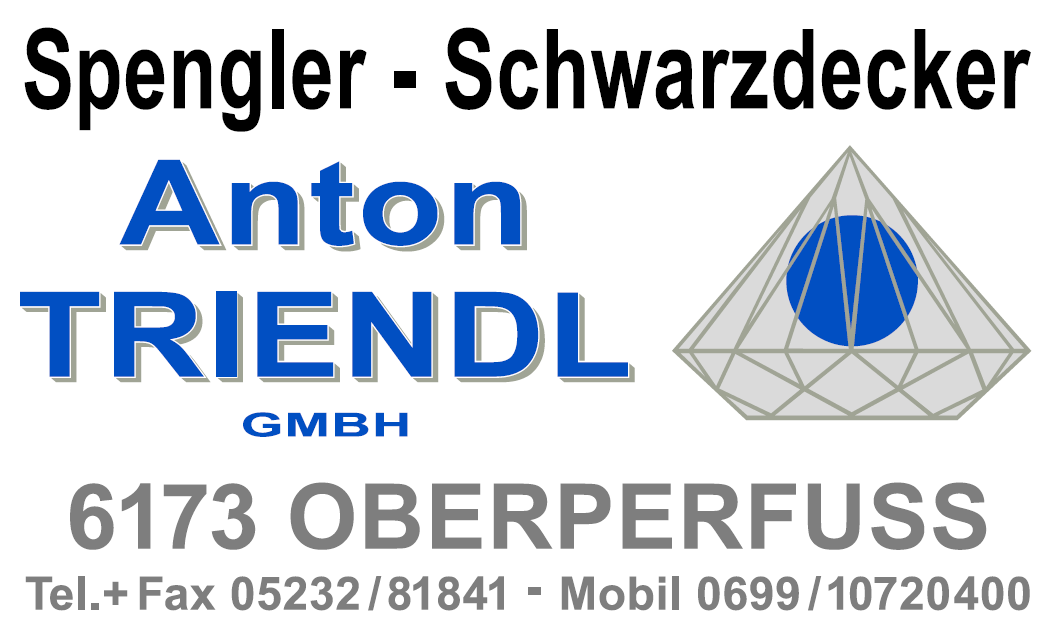 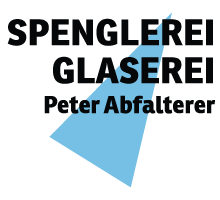 